关于2021年度特种设备无损检测人员考试换证培训预报名的通知各有关单位和个人：根据天津市特种设备安全与节能协会无损检测人员考试安排，为提升特种设备无损检测考试换证人员的实际操作能力，天津市特种设备监督检验技术研究院依据《特种设备无损检测人员考核规则》（TSG Z8001-2019），制定了实操教学的计划、方案，聘请了工作及授课经验丰富的讲师，定于近期举办2021年度特种设备无损检测考试换证人员实操培训活动。现将有关事项通知如下：    一、培训对象特种设备无损检测Ⅱ级证书到期需考试换证人员二、培训项目及时间 三、培训师资刘怿欢、吕松、韩晓耕、郝斌、段绍婷、赵聪、王明华、李杰、李卫星、陶俊兴、马建军、仇立平、田文文等长期从事无损检测实务的专家担任实操讲师。四、培训费用培训费：400元/人·项五、培训地点 培训地点：第一煤气厂院内天津特检基地，天津市西青区中北镇紫阳道22号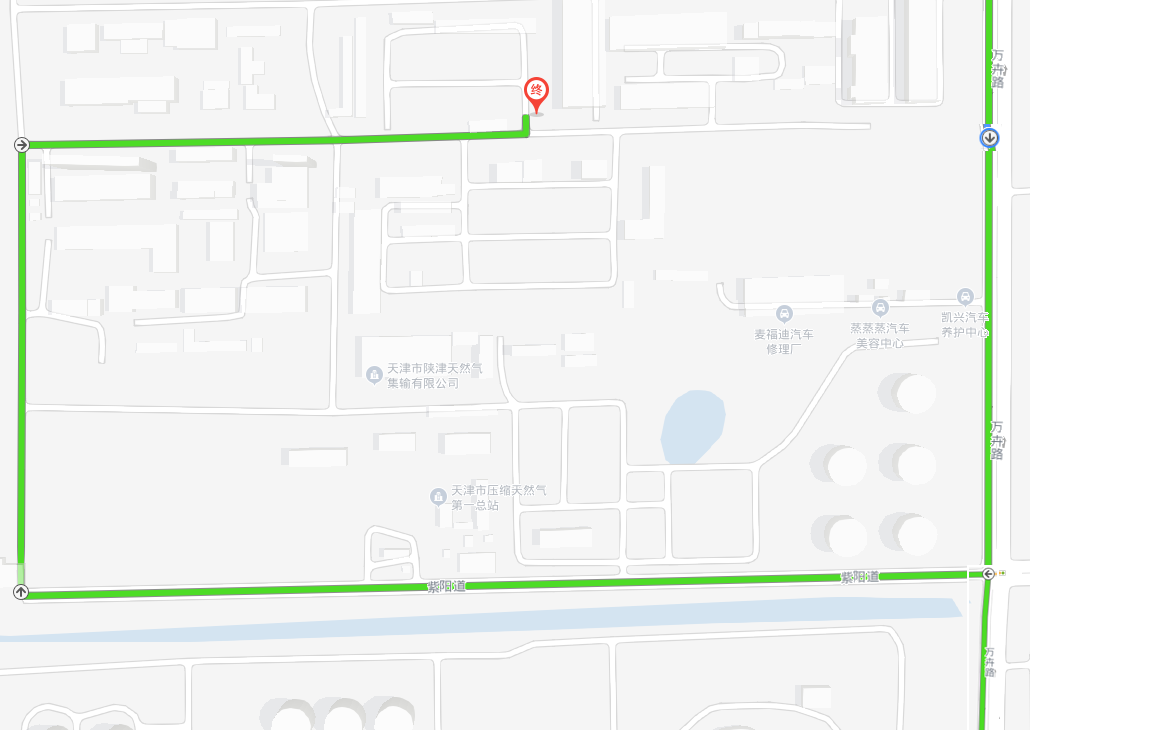    六、报名及联系方式（一）扫码下方二维码，填写报名信息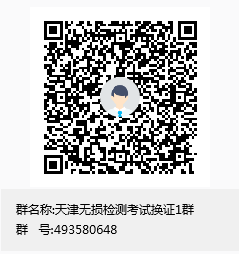 （二）预报名时间即日起至2021年8月30日（三）联系方式1.联系人：陈老师   冯老师2.咨询电话：022-83582177    022-83582330因疫情防控需要，参加培训人员需提交《疫情防控个人健康信息承诺书》（见附件）。附件：疫情防控个人健康信息承诺书天津市特种设备监督检验技术研究院                 2021年8月3日天津市特种设备监督检验技术研究院序号项目时间1超声检测（UT）9月中旬2射线检测（RT）9月中旬3磁粉检测（MT）9月下旬4渗透检测（PT）9月下旬